ОТЧЕТО РЕЗУЛЬТАТАХ САМООБСЛЕДОВАНИЯмуниципального казённого общеобразовательного учреждения«Лемешкинская средняя общеобразовательная школа»Руднянского муниципального районаВолгоградской области2022 годСамообследование проведено в соответствии с приказом Министерства образования и науки Российской Федерации от 14.06.2013 № 462 «Об утверждении Порядка проведения самообследования  образовательной организацией» (с изменениями от 14.12.2017), приказом Министерства образования и науки Российской Федерации от 10.12.2013 №1324 «Об утверждении показателей деятельности образовательной организации, подлежащей самообследованию», приказом директора образовательной организации от     «О проведении самообследования образовательной организации по итогам 2021 года»Раздел 1. Общие сведения.Полное наименование образовательной организации: муниципальное казенное общеобразовательное учреждение «Лемешкинская средняя общеобразовательная школа». Сокращенное наименование образовательной организации: МКОУ «Лемешкинская СОШ»Организационно-правовая форма: учреждениеТип учреждения: казенное Тип образовательной организации: общеобразовательная организацияМесто нахождения образовательной организации: Юридический адрес 403623, Волгоградская область, Руднянский район, село Лемешкино, улица Кирова,99       Фактический адрес: 403623, Волгоградская область, Руднянский район, село   Лемешкино, улица Кирова,99Учредитель: Администрация  Руднянского муниципального районаНаименования филиалов: нетБанковские реквизиты:  МКОУ «Лемешкинская  СОШ»  л/с 03293207850    р/с 40204810600000000021  в отделении Волгограда г. ВолгоградТелефон: 8  844 (53)  7 – 81 – 10.Режим работы: 8:00-18:00Факс: 8  844 (53)  7 – 81 – 10.e-mail: Lemeshkino-1@yandex.ruСайт: http://lemeshkino-school.ru/Образовательная организация осуществляет свою деятельность в соответствии с Конституцией Российской Федерации, Конвенцией о правах ребенка, Федеральным законом «Об образовании в российской Федерации»,иными федеральными законами, нормативно-правовыми актами Российской Федерации и Волгоградской области, нормативно-правовыми актами Министерства образования и науки РФ, нормативными  актами органов местного самоуправления, Уставом образовательной организации.Реквизиты свидетельства о постановке на учет в налоговом органе по месту её нахождения: серия    34     № 003847987 выдано межрайонной инспекцией Федеральной налоговой службы № 3 по  Волгоградской области   13.05.2014  года  Устав утвержден постановлением  Администрации Руднянского    муниципального района Волгоградской области № 565  от 22.12.15, зарегистрирован в МИФНС № 3 по Волгоградской области 30.12.15, регистрационный № 2152443626147 Лицензия на осуществление образовательной деятельности от 24  марта  2015 года  № 127 серия 34Л01  № 0001091  срок действия: бессрочно.Приложение № 1 к лицензии на осуществление образовательной  деятельности от 24  марта  2015 года  № 127  серия  34П01  № 0002176Свидетельство о государственной аккредитации  от 21.12.2015 года  серия 34 А01  № 0000489  действительно до 21 декабря 2027 года Раздел 2. Особенности управленияУправление образовательной организацией осуществляется в соответствии с законодательством РФ с учетом особенностей, установленных Федеральным законом от 29.12.2012 № 273-ФЗ «Об образовании в РФ», и уставом образовательной организации.Управление образовательной организацией осуществляется на основе сочетания принципов единоначалия и коллегиальности.Единоличным исполнительным органом образовательной организации является директор, который осуществляет текущее руководство деятельностью образовательной организации.В образовательной организации сформированы коллегиальные органы управления, которым относятся:общее собрание работников образовательной организации;педагогический совет;управляющий совет.Полномочия органов управления образовательной организации определены уставом образовательной организации.Состав администрации МКОУ «Лемешкинская СОШ»:директор Бодылева Оксана Михайловна (стаж работы в сфере образования  23  лет)и.о.заместителя директора по В/Р Прудникова Татьяна Владимировна (стаж работы в сфере образования 42 лет)и.о.заместителя директора по УВР Пикельгаупт Марина Николаевна (стаж работы в сфере образования 17).         Структура управления образовательным учреждением.       Высшим органом самоуправления Школы является Управляющий Совет. Он является коллегиальным органом управления Школы, имеющим полномочия по решению вопросов ее функционирования и развития, реализующим принцип демократического, государственно-общественного характера управления образованием.Члены Управляющего Совета выполняют свои обязанности на общественных началах.К компетенции Управляющего совета относится: определение основных перспективных направлений функционирования и развития образовательного учреждения;привлечение общественности к решению вопросов развития  образовательного учреждения;содействие по созданию в образовательном учреждении оптимальных условий и форм организации образовательной деятельности;финансово-экономическое содействие работе образовательного учреждения за счет рационального использования выделяемых ему бюджетных средств и содействие привлечению внебюджетных источников для обеспечения деятельности и развития образовательного учреждения;контроль качества и безопасности условий обучения и воспитания, принятие  мер к их улучшению;утверждение программы развития образовательного учреждения по представлению  директора;участие в подготовке и утверждении публичного (ежегодного) доклада директора, представление Учредителю и общественности информации о состоянии дел в образовательном  учреждении;утверждение  распределения средств стимулирующей части фонда оплаты труда педагогических работников;рассмотрение жалоб и заявлений обучающихся, родителей (законных представителей) на действия (бездействия) педагогических и административных работников образовательного учреждения;заслушивание отчета директора по итогам учебного и финансового года;Управляющий совет правомочен, при наличии оснований, ходатайствовать перед руководителем образовательного учреждения о расторжении трудового договора с педагогическими  работниками  и работниками  из  числа вспомогательного  и административного персонала;в случае неудовлетворительной оценки отчета руководителя образовательного учреждения по итогам учебного и финансового года  Управляющий совет вправе направить Учредителю обращение, вкотором мотивирует свою оценку и вносит предложения по совершенствованию работы администрации образовательного учреждения;Управляющий совет  образовательного учреждения согласовывает, по представлению директора: школьный компонент ФГОС общего образования;годовой календарный учебный график;Управляющий совет согласовывает отчисление обучающегося из образовательного учреждения за совершение противоправных действий, грубое и неоднократное нарушение Устава, с учетом мнения его родителей (законных представителей). В состав Управляющего совета входят:представители родителей (законных представителей) обучающихся  общее количество избранных в состав Управляющего совета представителей родителей должно быть не менее 1/3   от общего числа избираемых членов Управляющего совета;представители обучающихся  10-11 классов;количество членов Управляющего совета из числа работников образовательного учреждения не может превышать 1/4 от общего числа членов совета;остальные места в совете занимают: руководитель образовательного учреждения, представитель Учредителя, кооптированные члены.Трудовой коллектив Школы составляют все граждане, участвующие своим трудом в его деятельности  на основе трудового договора. Полномочия трудового коллектива Школы осуществляются общим собранием работников школы.  К компетенции  общего собрания  работников  относится:разработка и принятие Положения об общем собрании работников, а также изменения, дополнения, вносимые в него;рассмотрение и принятие Правил внутреннего трудового распорядка образовательного учреждения,  изменений и дополнений к нему;рассмотрение вопросов по соблюдению Правил внутреннего трудового распорядка;разработка и принятие коллективного договора, а также изменений и дополнений к нему;рассмотрение и принятие  Положения об  Управляющем совете, а также изменения и дополнения к нему;избрание членов Управляющего совета образовательного учреждения;рассмотрение и разрешение коллективных трудовых споров;обсуждение вопросов о работе образовательного учреждения, внесение предложений по её совершенствованию;обсуждение и принятие Положения об оплате труда работников образовательного учреждения,   установление компенсационных выплат (доплат и надбавок компенсационного характера), стимулирующих выплат (доплат и надбавок стимулирующего характера, премий и иных поощрительных выплат);утверждение  отчета директора о состоянии охраны труда в образовательном учреждении;разработка Устава образовательного учреждения, изменений и дополнений к нему и направление их на утверждение Учредителю;принятие решений о поощрениях работников образовательного учреждения за успехи в труде, о награждении работников образовательного учреждения грамотами, благодарственными письмами и о представлении работников к почётным званиям, отраслевым наградам;рассмотрение других вопросов, не входящих в компетенцию Учредителя,  директора, педагогического совета и Управляющего совета.Для рассмотрения основных вопросов учебно-воспитательного процесса в Школе постоянно действует педагогический совет. Педагогический совет осуществляет следующие функции:обсуждает и утверждает план  работы образовательного учреждения;осуществляет текущий контроль успеваемости и промежуточной аттестации обучающихся;принимает решение о выдаче соответствующих документов об образовании, о награждении обучающихся;принимает решение о мерах педагогического и дисциплинарного воздействия к обучающимся в порядке, определенном Федеральным законом N 273-ФЗ и Уставом образовательного  учреждения;разрабатывает  меры  по  совершенствованию  содержания  образования,  внедрению инновационных технологий;утверждает основную образовательную программу начального общего, основного общего и среднего общего образования; утверждает отчет по самообследованию образовательного учреждения за определенный период;принимает и рекомендует к утверждению программу развития образовательного учреждения;определяет содержание образования, формы, методы образовательного процесса и способы их реализации; рассматривает вопросы нарушения педагогическими работниками Устава образовательного учреждения;принимает  локальные  нормативные  акты  образовательного учреждения по  вопросам,  входящим   в   его компетенцию.Членами педагогического совета являются все члены педагогического коллектива. Педагогический совет правомочен, если на нем присутствует не менее двух третей его педагогический совет работает в соответствии с планом работы образовательного учреждения  и собирается на заседания по мере необходимости, но не реже 4-х раз в год;решения  педагогического  совета  принимаются  открытым  голосованием  и  являются правомочными,  если  на  его  заседании  присутствовало  не  менее  двух  третей  членов педагогического совета, при  равном  количестве  голосов  решающим  является  голос  председателя педагогического совета;организацию  выполнения  решений  педагогического  совета  осуществляют  директор  и ответственные лица, указанные в решении;решения  педагогического  совета  являются  обязательными  для  исполнения  всеми участниками образовательного процесса.Родительское собрание:привлекает родительскую общественность к активному участию в жизни образовательного учреждения,  организации общешкольных мероприятий;содействует проведению разъяснительной и консультативной работы среди родителей (законных представителей) обучающихся  их прав и обязанностей;содействует организации работы с родителями (законными представителями) обучающихся  по разъяснению значения всестороннего воспитания ребенка в семье;способствует укреплению материально-технической базы образовательного учреждения;Родительское собрание имеет право:вносить предложения администрации  образовательного учреждения  по вопросам воспитания и образования обучающихся и получать информацию о результатах их рассмотрения;получать информацию о работе образовательного учреждения;получать информацию от представителей других органов, сотрудничающих с образовательным учреждением, по вопросам учебно-воспитательного, финансового, хозяйственного процессов;давать разъяснения и принимать меры по рассматриваемым обращениям;принимать участие в привлечении внебюджетных денежных средств для образовательного учреждения;заслушивать отчеты администрации образовательного учреждения о  его работе.К компетенции родительского комитета относится:согласование  локальных  нормативных   актов  образовательного учреждения, затрагивающих права и законные интересы несовершеннолетних  обучающихся;содействие  в  обеспечении  оптимальных   условий   для   организации образовательной деятельности;информирование  родителей  (законных   представителей) несовершеннолетних  учащихся о решениях родительского комитета;содействие в проведении общешкольных мероприятий;участие в подготовке  образовательного учреждения  к новому учебному году;осуществление контроля за организацией питания;оказание   помощи  образовательному учреждению   в   организации    и   проведении    родительских собраний;участие   в   создании   безопасных   условий   осуществления образовательной деятельности, соблюдения санитарно-гигиенических правил и норм;проведение   разъяснительной   работы    среди    родителей   (законных представителей)   несовершеннолетних    и обучающихся    по вопросу введения требований к одежде; участие в планировании, подготовке, проведении и анализе внеучебных мероприятий.Директор Учреждения несёт ответственность за:невыполнение функций, отнесённых к его компетенции;реализацию не в полном объёме образовательных программ;жизнь, здоровье обучающихся (воспитанников) и работников во время образовательного и воспитательного процесса;нецелевое использование средств бюджета;другие нарушения бюджетного законодательства Российской ФедерацииДиректор Учреждения несёт ответственность перед государством, обществом и Учредителем за свою деятельность в соответствии с функциональными обязанностями, предусмотренными квалификационными требованиями, трудовым договором (контрактом) и настоящим Уставом.И.о. заместителя директора по учебно-воспитательной работе – Пикельгаупт Марина Николаевна, стаж работы в данной должности – нет, педагогический стаж 15 лет.       И.о. заместителя директора по воспитательной работе – Прудникова Татьяна Владимировна, стаж работы в должности – 38 лет, педагогический стаж – 38 лет.         К органам школьного ученического самоуправления относится  Совет Дела и Чести.  Деятельность Совета детского объединения «Союз мальчишек и девчонок» регламентируется Положением о детском объединении. Деятельность СДиЧ регламентируется Программой об ученическом самоуправлении. Совет Дела и Чести участвует в планировании и организации внеклассной и внешкольной работы учащихся, утверждает план проведения ученических мероприятий, корректирует самообслуживание учащихся, их дежурства по школе и классу, поддержание дисциплины и порядка в школе, вносит предложения в администрацию школы, наблюдает за участием классов в школьных делах, организует ключевые дела, дает оценку.Структура методической работы:Школьные методические объединения:учителей естественно- математического  цикла;учителей гуманитарного цикла;учителей начальных классов;классных руководителей.Условия дальнейшего развития системы управления образовательной организацией:распределение функциональных обязанностей  администрации образовательной организации с учетом личных способностей, профессиональных и деловых качеств;реализация прав, обязанности и ответственности в сфере образования несовершеннолетних обучающихся, родителей (законных представителей) несовершеннолетних обучающихся через участие в управлении образовательной организацией в порядке, установленном ее уставом;обеспечение открытости и доступности информации о структуре и об органах управления образовательной организацией.Раздел 3.Образовательная деятельность3.1. В образовательном учреждении реализуются  ООП НОО, ООП ООО, ООП СОО.3.2.Информация об организации учебного процесса3.2.1.Общее число учащихся3.2.2.Содержание образования в образовательном учреждении.Обязательная часть основной образовательной программы и часть, формируемая образовательным учреждением, соответствуют требованиям нормативных документов и  федеральным государственным образовательным стандартам.Образовательные программы, реализуемые в общеобразовательном учреждении.Соответствие учебного плана требованиям Федеральных государственных образовательных стандартов.Учебный план составлен на основе базисного учебного плана,   примерного учебного плана образовательных учреждений  Волгоградской области, реализующих программы общего образования и рассчитан на учебный год продолжительностью не менее 34 учебных недель.3.2.3.В очно - заочной форме обучения осваивает образовательную программу ООО по индивидуальному  учебному плану на дому 1 обучающийся.С 01.09.2020 года организовано обучение по адаптированной основной общеобразовательной программе ООО для обучающегося с НОДа  (6.2)3.2.4. В соответствии с лицензией на осуществление образовательной деятельности МКОУ «Лемешкинская СОШ» реализует образовательные программы дополнительного образования: дополнительные общеразвивающие программы социально-педагогической  направленности за счет бюджетных средств-142 человека;  дополнительные общеразвивающие программы физкультурно-спортивной направленности за счет бюджетных средств-50 человек; дополнительные общеразвивающие программы естественно-научной направленности-43 человека; дополнительные общеразвивающие программы технической направленности-15 человек.Раздел 4. Качество предоставления образовательных услуг4.1.Сравнительные результаты освоения школьниками программного минимумаРезультаты промежуточной аттестации за три года показывают следующее: незначительное повышение показателей качества знаний на уровне НОО с 65 до 66, на уровне ООО повышение с 20 до 35,  на уровне СОО снижение  показателей качества знаний с 70 до 44.4.2. Результаты Всероссийских проверочных работВ 2019-2020 учебном году ВПР не была проведена в связи со сложившейся эпидемиологической обстановкой, проводился в  сентябре 2020 года. 4.3. Результаты государственной (итоговой) аттестации выпускников IX классов при МЭК (за 3 года).ГИА в 2020-2021  учебном году проводился нетрадиционно в связи с распространением коронавирусной инфекции.Обучающиеся  9 класса вместо экзаменов по выбору писали контрольные работы в форме ОГЭ в школе. Все ребята справились с заданиями:Информатика – из  1 учащегося ,1- «5»; Биология - из 4 учащихся , 1-«5», 3-«4»Обществознание- из 5 учащихся , 2 -«4», 3-«3» Химия – из 1, 1 «5» География- из 1, 1 «5»4.4. Результаты государственной (итоговой) аттестации выпускников XI классов в форме ЕГЭ (за 3 года).ЕГЭ в 2020-2021 учебном году  сдавали только  учащиеся, которые планировали поступать в высшие учебные заведения. 2 обучающихся, не планировавшие поступать в ВУЗ, сдавали ГВЭ:По русскому языку ГВЭ из 2 учащихся: на «3»-1, на «4»-1.По математике (базовой) ГВЭ из 2 учащихся.- 2 на «3»Результаты ЕГЭ:По русскому языку из 5 учащихся: 1-92б, 1-73б, 1-70 б, 1-65б, 1-45б, средний балл 69;Математика (профиль) из 4 учащихся: 2-70б, 1-39б, 1-не перешел порог 23б, средний бал 50,5Обществознание из 3 учащихся: 1-60б, 1-55б, 1-52б, средний балл-55,6;История из 1 учащегося-1-56б.4.5. Сведения о награждении выпускников по уровням образования (за 3 года).4.6. Сведения об участии обучающихся в олимпиадах (за 3 года).4.7. Сведения о победителях и призерах олимпиад (за 3 года).Победители и призеры Всероссийской предметной олимпиады школьников за 2020-2021 учебный годРаздел 5. Востребованность выпускников школы.В течение учебного года велась большая информационная работа по вопросам аттестации с учащимися 9 и 11 классов, их родителями и педагогами.  На инструктивных совещаниях, ученических и родительских собраниях рассматривалась процедура проведения итоговой аттестации.    Результаты  ГИА  показали, что  не все учащиеся 9 класса успешно справились с заданиями в ходе итоговой аттестации. Все 12  выпускников  получили аттестаты об основном общем образовании.   Из 12 выпускников 9 класса – 11 учатся в данной школе,  1 – в учреждении СПО.В 2019- 2020 учебном  году  ЕГЭ прошел в режиме  распространения коронавирусной инфекции.  Все 3 выпускника школы получили аттестат  о среднем  общем образовании,     Из 3 выпускников –  2 учащихся не сдавали ЕГЭ. Все выпускники поступили в средне специальные учреждения (колледжи).В 2020-2021 учебном году из 7 выпускников ЕГЭ сдавали 5, 2 учащихся сдавали ГВЭ. 3 учащихся поступили в ВУЗ.Раздел 6. Внутреннее оценивание качества образования.Внутреннее оценивание качества знаний проводился в соответствии с планом ВШК на 2020-2021 учебный год, утверждённым приказом ,с разработанным положением о внутришкольном контроле в МКОУ «Лемешкинская СОШ».Мониторинг качества знаний учащихся МКОУ «ЛемешкинскаяСОШ»                         2018-2019, 2019-2020, 2020-2021 учебный год5 классКачество знаний снизилось по математике6 классКачество знаний повысилось по биологии и истории, по всем остальным предметам качество знаний снизилось.7 классКачество знаний по русскому языку, истории, английскому языку повысилось, по литературе, биологии, географии снизилось, в 2 раза снизилось качество знаний по математике, в 3 раза –по информатике.8 классКачество знаний незначительно повысилось по математике, анг.языку, информатике  значительно -по истории, по биологии, обществознанию, географии, снизилось- по русскому языку и литературе9 классКачество знаний повысилось по английскому языку, информатике, незначительно снизилось-по истории, обществознанию, географии.10 класс                                                                                    11 классРаздел 7. Кадровая комплектованность.7.1.Кадровые условияНа конец отчетного периода в образовательной организации работало 18 педагогов.                                             Сведения о педагогических работниках.Дальнейшее развитие кадровых условий образовательного процесса:Диагностика состояния уровня профессиональной компетенции педагогических кадров, анализ выявленных профессиональных затруднений и карьерных ориентаций;Планирование и организация обучения педагогов по дополнительным профессиональным программам  (программам повышения квалификации)Формирование практик коллективной работы в малых творческих группах по разработке проектов, направленных на профессиональный рост педагогов школы и эффективность образовательного процесса.Раздел 8. Учебно - методическое, библиотечно-информационное обеспечение образовательного процесса.8.1. Состояние учебно-информационного фонда8.2.Состояние библиотечного фонда.8.3. Учебно-методическое обеспечение основных образовательных программ.НАЧАЛЬНОЕ ОБЩЕЕ ОБРАЗОВАНИЕ                                    ОСНОВНОЕ ОБЩЕЕ ОБРАЗОВАНИЕУсловия дальнейшего развития учебно-методического, библиотечно-информационного обеспечения образовательного процесса:Комплектование библиотечного фонда учебников в соответствии с утвержденным федеральным перечнем учебников, обеспечивающего удовлетворении потребности в учебниках на 2021-2022 учебный годРаздел 9. Материально-техническая база.9.1.Форма владения зданиями и помещениями, реквизиты соответствующих документов: оперативное управление  (Договор № 10 "О закреплении муниципального имущества на праве оперативного управления за муниципальным образовательным учреждением Лемешкинской средней общеобразовательной школой Руднянского муниципального района Волгоградской области" от 01.03.08г,       Свидетельство  о   государственной   регистрации   права   от 25.06. 2010 года   34 АА  020042)9.2. Общая площадь используемых зданий и помещений: 2955,4 кв.м9.3. Учебная площадь: 1480 кв.9.4. Учебная площадь на одного обучающегося: 8 кв.м .9.5. Заключение Федеральной службы по надзору в сфере защиты прав потребителей и благополучия человека на используемые здания и помещения для осуществления образовательной деятельности по программам начального общего, основного общего, среднего общего образования  № 34.12.01.000.М.000499.04.18 от 03.04.2018 года. 9.6.Оснащение учебных и специализированных помещений, используемых для реализации образовательных программ. 9.7. Наличие лицензионного программного оборудования и обеспечение доступа к Интернет-ресурсам в образовательном процессе.            В образовательном учреждении имеется в наличии лицензионное           программное обеспечение: МедиатекаБазовый пакет ПОАнтивирусная программа Dr.Web.Программа родительского контроля Kindergard.Имеется доступ к Интернет – ресурсам e-mail: Lemeshkino-1@yandex.ru, сайт- : http://lemeshkino-school.ru/Условия дальнейшего развития материально-технической базы образовательной организации:Замена окон – 80 шт.Приобретение оборудования для спортивного зала.Обновление компьютерного оборудования в кабинетах.Раздел 10. Самооценка воспитательной  деятельности образовательного учреждения.Воспитательная деятельность образовательного учреждения регламентируется следующими документами:Федеральным  законом  от 29 декабря 2012 г. № 273-ФЗ "Об образовании в Российской Федерации", Концепцией  духовно-нравственного развития и воспитания личности гражданина России,Конвенцией о правах ребенка,  Уставом ОО,Локальными актами ОО:Положение о педагогическом советеПоложение об общем собрании работников Положение об Управляющем советеПоложение о родительском собранииПоложении о родительском комитетеПоложение об органе ученического самоуправленияПоложение о правах и обязанностях участников образовательных отношенийПоложение о режиме занятий обучающихсяПравила приёма граждан на обучениеПоложение о формах, периодичности и порядке текущего контроляПоложение о порядке и основаниях перевода, отчисления и восстановления обучающихсяПоложение о порядке оформления возникновения, приостановления и прекращения отношенийПоложение о портфолио обучающегося 
Положение о порядке организации обучения на дому Планом воспитательной работы ОО на учебный год,Концепцией воспитательной системы школы.Целевой программой воспитательной работы по формированию законопослушного поведения несовершеннолетних.Программой  здоровьесберегающего пространства.Планами воспитательной работы классных руководителей. Программами кружков и секций.Программой	гражданско- патриотического и духовно-нравственного  воспитания «Моё Отечество». Система воспитательной работы в школе направлена на формирование духовно-нравственных, гражданско-патриотических чувств, общей культуры личности учащихся, их адаптацию в жизни и обществе, на создание условий для разностороннего развития личности. Воспитательную работу в школе  осуществляют классные руководители, которые ведут работу с коллективом класса, с активом, индивидуальную работу с учащимися, с родителями, совместную работу  с учителями – предметниками и внешкольными организациями. Работу с учащимися проводит школьный психолог, в воспитательной работе задействована школьная библиотека. Организована работа кружков и секций. Эффективность воспитательной работы отражается в результатах участия учащихся ОУ в конкурсах и соревнованиях различного уровня. Воспитывая чувства гордости и патриотизма у обучающихся, в ОУ проводятся мероприятия, посвящённые знаменательным историческим датам России, экскурсии в школьный краеведческий музей , операции «Обелиск», «Память» и др. Одним из главных направлений оставалось приобщение детей к здоровому образу жизни. Эта работа велась в системе, проводились как теоретические, так и практические занятия, дети активно участвовали в конкурсах. В школе созданы удовлетворительные условия для сохранения физического, психического и нравственного здоровья учащихся.  Формируются навыки санитарно-гигиенической культуры, полового самосознания, представлений о здоровом образе жизни, как гарантии здоровья будущего потомства, навыков безопасного поведения, а также безопасного поведения в сети Интернет. Проводится большая работа в соответствии существующих программ. Работает спортивный  клуб «Олимпия» (ответственный учитель физкультуры Решетняк Ю. И.) . Уделялось большое внимание воспитанию установок на ЗОЖ. В этом направлении школа работала по программе «Разговор о правильном питании» (частично).Организованы условия для  отдыха и оздоровления обучающихся в каникулярное время. На базе школы ежегодно работает  детский оздоровительный лагерь «Союз мальчишек и девчонок». Но в связи с пандемией в 2019-2020учебном году  не удалось провести оздоровительную кампанию детей и подростков.  Поэтому работе по укреплению ЗОЖ уделялось большее внимание в урочное время.Раздел  11. Выявленные по результатам  самообследования проблемы. В результате проведённого самообследования выявлены следующие проблемы:   1. Низкий уровень успеваемости и качества знаний учащихся в некоторых классах.     В 2018-2019 учебном году по школе успеваемость-98%, качество знаний-45%, низкое качество:в 5 классе-29%, в 6-23%, в 8-8%, в 9-25%.В 2019-2020 учебном году качество знаний не повышается: очень низкий процент качества знаний в 6,7,9 классах.В 2020-2021 учебном году качество знаний по школе – 48% , успеваемость – 100% ( Низкий уровень качества знаний в  6, 7,8 класса. Качество знаний  не повысилось.2. Результаты государственной (итоговой) аттестации в целом удовлетворительные, но  1 выпускница  не перешла порог  ЕГЭ по профильной математике.     Качество знаний обучающихся на второй и третьей ступени обучения по результатам государственной (итоговой) аттестации по математике и русскому языку может быть более высоким. Только один учащийся  получил 92  балла на ЕГЭ. Снижение абсолютной и качественной успеваемости обусловлено несколькими факторами. Во-первых, большинство учащихся имеют очень слабые способности и низкую мотивацию к обучению ( в течение года – двойки в  четвертях). Во-вторых, слабый контроль со стороны родителей привел к тому, что данные учащиеся часто не выполняли домашние задания, пропускали дополнительные занятия, не смотря на неоднократные беседы директором школы с данными семьями, вызов их на совет профилактики и административную комиссию. В – третьих, не все учителя  рационально используют время, отведенное на дополнительные занятия по предмету (практикумы, кружки), не все проводят пробные экзамены в течение учебного года.Слабо организуется работа на уроке с различными группами учащихся -  индивидуальная, групповая работа со слабоуспевающими и  одаренными учащимися. 3.На данный момент существует  проблема  малого количества  учащихся на третьем уровне обучения.2018-2019 учебный год закончили 6 учащихся, в 10 класс переишли 8.2019-2020 учебный год закончили 3 учащихся, в 10 класс перешли 2.2020-2021 учебный год закончили 7 учащихся, в 10 класс перешли 11Следует обратить внимание  на то, что выпускники, получившие основное общее образование, уходят из школы, боясь сдавать единый государственный экзамен за курс среднего общего образования.4.Не менее важная проблема - работа с одарёнными детьми.      На олимпиадах муниципального уровня  учащиеся школы в основном занимают  вторые и третьи призовые  места,  что не позволяет им принимать участие в олимпиадах более высокого уровня. Раздел 12. Планируемые мероприятия  по решению выявленных проблем.Исходя из выявленных проблем, в целях  повышения качества образования и совершенствования учебно-воспитательного процесса  в 2020-2021 учебном году планируется:Статистическая частьПоказатели деятельности МКОУ «Лемешкинская СОШ», подлежащей самообследованию за 2021 год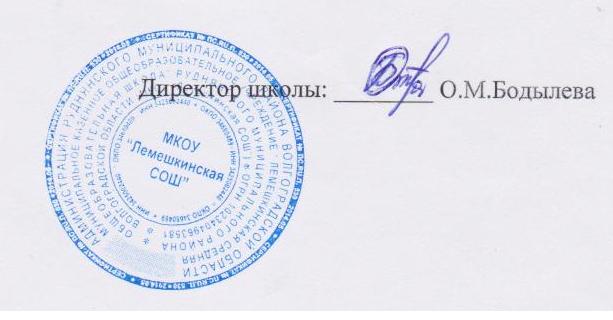 Принятопедагогическим советомУтвержденоприказом от 21.03.2022  № 59протокол  № 7от 17.03.2022УПРАВЛЯЮЩИЙ СОВЕТОБЩЕЕ СОБРАНИЕ РАБОТНИКОВ ШКОЛЫИ.О. ЗАМ.ДИРЕКТОРА ПО УВРДИРЕКТОРИ.О. ЗАМ.ДИРЕКТОРА ПО ВРМО УЧИТЕЛЕЙ – ПРЕДМЕТНИКОВПЕДАГОГИЧЕСКИЙ СОВЕТМО КЛАССНЫХ РУКОВОДИТЕЛЕЙСОВЕЩАНИЕ ПРИ ЗАВУЧЕСОВЕЩАНИЕ ПРИ ДИРЕКТОРЕДЕТСКАЯ ОРГАНИЗАЦИЯ«СОЮЗ МАЛЬЧИШЕК И ДЕВЧОНОК»КлассыКоличество обучающихсяКоличество обучающихсяКоличество обучающихсяКлассы2018-2019 уч.год2019-2020уч.год2020-2021 уч.год1-4 классы6175625-9 классы74736810-11 классы10129всего145160139Видобщеобразователь-ного учрежденияСодержательно-целеваянаправленность образовательныхпрограммНаличие в образовательном учреждении(указать в каких именно классах реализуется)Наличие в образовательном учреждении(указать в каких именно классах реализуется)Наличие в образовательном учреждении(указать в каких именно классах реализуется)Общеобразовательная школаОбщеобразовательная школаОбщеобразовательная школаОбщеобразовательная школаОбщеобразовательная программа базового обучения/ профильного обучения.На первом уровне(1 – 4 кл.)На втором уровне(5 – 9 кл.)На третьемуровне(10 – 11 кл.)Начальное общее образованиеОсновное общее образованиеСредне общее образованиеЛитературное чтениебазовыйРусский языкбазовыйбазовыйбазовыйЛитературабазовыйбазовыйАнглийский язык/немецкий языкбазовыйбазовыйбазовыйМатематикабазовыйбазовыйАлгебрабазовыйАлгебра и начала анализабазовыйГеометриябазовыйбазовыйИнформатика и ИКТбазовыйбазовыйИсториябазовыйИстория РоссиибазовыйбазовыйВсеобщая историябазовыйбазовыйГеографиябазовыйбазовыйОбществознаниебазовыйбазовыйОкружающий мирбазовыйБиологиябазовыйбазовыйХимиябазовыйБазовыйФизикабазовыйбазовыйИзобразительное искусствобазовыйбазовыйМузыкабазовыйбазовыйФизическая культурабазовыйбазовыйбазовыйОсновы безопасности жизнедеятельностибазовыйбазовыйТехнологиябазовыйбазовыйбазовыйАстрономиябазовыйУровни образования 2018-20192018-20192019-20202019-20202020-20212020-2021успеваемостькачествоуспеваемостькачествоуспеваемостькачествоНОО100651007410066ООО98201002810035СОО90701007010044Класс Предмет 2018-20192018-20192019-20202019-20202020-20212020-2021Класс Предмет КачествоУспев КачествоУспев КачествоУспев 4Окружающий мир3192911004Математика 54451001004Русский язык23775Русский язык 12357080501005История 1265911005Биология 3588911005Математика 355973916Биология 5810057100331006История 2567278240906Математика 17589649916Русский язык 842509027826География 17926Обществознание 17677Русский язык 945116118827физика85053807Обществознание 810055327877География 0505010044817биология4795401007История 248259887математика67112828математика07518818Английский язык25678Русский язык78030808история8838биология731008физика17928география17838обществознание279122788химия1001009география81009Обществознание 810011Биология 676710010011География 808011История 67100Учебный годУчебные предметыКоличество выпускниковКоличество выпускниковКоличество выпускниковКоличество выпускниковКоличество выпускниковКоличество выпускниковКоличество выпускниковСредний баллУчебный годУчебные предметывсегосдававшихсдававших«5»(чел.)«4» (чел.)«3» (чел.)«2» (чел.)Средний баллУчебный годУчебные предметывсегочел.%«5»(чел.)«4» (чел.)«3» (чел.)«2» (чел.)Средний балл2018-2019 уч.годРусский язык1212100542142018-2019 уч.годМатематика121210033412018-2019 уч.годОбществознание1210154-3,72018-2019 уч.годБиология127133-2018-2019 уч.годГеография1221-1-2018-2019 уч.годЛитература1211-2018-2019 уч.годИстория12413--2019-2020 уч.год---------2020-2021 уч.годРусский язык 1212100264-42020-2021 уч.годМатематика 1212100283-3,8Учебный годУчебные предметыКоличество выпускниковКоличество выпускниковКоличество выпускниковКоличество выпускниковКоличество выпускниковКоличество выпускниковКоличество выпускниковКоличество выпускниковКоличество выпускниковСредний баллУчебный годУчебные предметывсегосдававшихсдававших100 баллов100 баллов90-99 баллов90-99 балловНе перешли минимальный порогНе перешли минимальный порогСредний баллУчебный годУчебные предметывсегочел.% от общего кол-вачел.% от общего кол-вачел.% от общего кол-вачел.% от общего кол-ваСредний балл2018-2019 уч.годРусский язык66100------69,52018-2019 уч.годМатематика66100----14,32018-2019 уч.годЛитература6117------542018-2019 уч.годХимия6233-----672018-2019 уч.годИстория6233------492018-2019 уч.годОбществознание6350------56,62018-2019 уч.годБиология6350------3,72019-2020 уч.годРусский язык3133------602019-2020 уч.годБиология3133------462019-2020 уч.годХимия3133----1-272020-2021 уч.годРусский язык7571--1--692020-2021 уч.годМатематика (профиль)7457----1512020-2021 уч.годОбществознание 7343------562020-2021 уч.годИстория 7114------56Показатели по уровням образованияУчебные годы Учебные годы Учебные годы Учебные годы Учебные годы Учебные годы Учебные годы Показатели по уровням образования2018-2019 уч.год2018-2019 уч.год2019-2020 уч.год2019-2020 уч.год2020-2021 уч.год2020-2021 уч.год2020-2021 уч.годПоказатели по уровням образованиячеловек% от общего количества выпускниковчеловек% от общего количества выпускниковчеловекчеловек% от общего количества выпускников1 уровень1 уровень1 уровень1 уровень1 уровеньНаграждены похвальным листом «За отличные успехи в учении»--------------------------------2 уровень2 уровень2 уровень2 уровень2 уровеньПолучили аттестат об основном общем образовании с отличием18%00217173 уровень3 уровень3 уровень3 уровень3 уровеньПолучили аттестат о среднем общем образовании с отличием и награждены медалью за особые успехи в учении350%0022929Учебный годУчебныепредметыЭтапыЭтапыЭтапыЭтапыЭтапыЭтапыЭтапыЭтапыЭтапыЭтапыУчебный годУчебныепредметышкольныйшкольныймуниципальныймуниципальныйрегиональный (зональный)региональный (зональный)региональный (заключительный)региональный (заключительный)заключительныйзаключительныйУчебный годУчебныепредметычел.% от общего кол-вачел.% от общего кол-вачел.% от общего кол-вачел.% от общего кол-вачел.% от общего кол-ва2018-2019Информатика10732018-2019Англ.язык251782018-2019Биология 4934102018-2019География 261862018-2019История 422992018-2019Литература 322262018-2019Математика 402852018-2019Обж 292052018-2019Обществознание 372582018-2019Право 271842018-2019Русский 473252018-2019Технология211482018-2019Физика 191342018-2019Физ-ра 2920142018-2019Химия 13962018-2019Экология 10762019-2020Информатика1612019-2020Англ.язык2462019-2020Биология 5872019-2020География 5832019-2020История 4542019-2020Литература 3052019-2020Математика 3532019-2020Обж 4652019-2020Обществознание 39612019-2020Право 7-2019-2020Русский 4562019-2020Технология58512019-2020Физика 1522019-2020Физ-ра 27102019-2020Химия 1422019-2020Экология ---2020-2021 биология4982020-2021 Физ-ра27102020-2021 география5042020-2021 Английский язык2542020-2021 История 3562020-2021 Обществознание 3552020-2021 Право 632020-2021 Математика 3462020-2021 Русский язык4842020-2021 Информатика 722020-2021 химия1262020-2021 Экология --2020-2021 литература367Обж 4410Технология 4010Учебный годУчебныепредметыЭтапыЭтапыЭтапыЭтапыЭтапыЭтапыЭтапыЭтапыУчебный годУчебныепредметымуниципальныймуниципальныйрегиональный (зональный)региональный (зональный)региональный (заключительный)региональный (заключительный)заключительныйзаключительныйУчебный годУчебныепредметычел.% от общего кол-вачел.% от общего кол-вачел.% от общего кол-вачел.% от общего кол-ва2018-2019 уч.годинформатика12018-2019 уч.годАнгл.язык52018-2019 уч.годБиология 62018-2019 уч.годГеография -2018-2019 уч.годИстория 22018-2019 уч.годЛитература 12018-2019 уч.годМатематика 12018-2019 уч.годОбж 12018-2019 уч.годОбществознание -2018-2019 уч.годПраво -2018-2019 уч.годРусский 12018-2019 уч.годТехнология22018-2019 уч.годФизика 12018-2019 уч.годФиз-ра 42018-2019 уч.годХимия -2018-2019 уч.годЭкология 12019-2020 уч.годинформатика-2019-2020 уч.годАнгл.язык12019-2020 уч.годБиология -2019-2020 уч.годГеография -2019-2020 уч.годИстория 22019-2020 уч.годЛитература 32019-2020 уч.годМатематика -2019-2020 уч.годОбж 32019-2020 уч.годОбществознание 12019-2020 уч.годПраво -2019-2020 уч.годРусский 12019-2020 уч.годТехнология22019-2020 уч.годФизика -2019-2020 уч.годХимия-2019-2020 уч.годФиз-ра52020-2021 уч.годАнглийский язык12020-2021 уч.годОбществознание12020-2021 уч.годИстория 12020-2021 уч.годФиз-ра22020-2021 уч.годРусский язык12020-2021 уч.годлитература12020-2021 уч.годТехнология 3Название мероприятияФ.И.О. учащихсяФ.И.О. руководителяФ.И.О. руководителяРезультатМуниципальный этап Всероссийской олимпиадыМуниципальный этап Всероссийской олимпиадыМуниципальный этап Всероссийской олимпиадыМуниципальный этап Всероссийской олимпиадыМуниципальный этап Всероссийской олимпиадыЛитература Литература Литература Чернецкая М.ВЧернецкая М.ВПрудникова Т.ВпризерФизическая культураБагомедов АхмедгаджиБагомедов АхмедгаджиРешетняк Ю.ИпризерФизическая культураФизическая культураФизическая культураФизическая культураПикельгаупт Алина Пикельгаупт Алина Решетняк Ю.ИпризерОбществознаниеПикельгаупт АлинаПикельгаупт АлинаМеженская Л.АпобедительРусский языкЧернецкая МарияЧернецкая МарияПрудникова Т.ВпризерТехнологияБурденко АндрейБурденко АндрейЛемешкин А.ПпобедительТехнологияПархоменко МаксимПархоменко МаксимЛемешкин А.ПпобедительРябоконь ПолинаРябоконь ПолинаЛемешкин А.ПпобедительИстория История Чернецкая М.ВЧернецкая М.ВПанферова Е.ЮпобедительАнглийский языкРябоконь ПолинаРябоконь ПолинаРешетняк Е.ВпризерРусский языкЛитератураМатематикаИсторияОбществознание\ОДНКНРБиологияГеографияАнгл.яз.Информатика2019-2020  83,391,783,32020-202183,391,766,710010091,783,383,391,7Русский языкЛитератураМатематикаИсторияОбществознаниеБиологияГеографияАнгл.яз.Информатика2018-20195092,964,378,657,12019-2020  61,584,653.869,210069,269,261,584,62020-202158,375,041,775,083,383,358,350,075,0Русский языкЛитератураМатематикаИсторияОбществознаниеБиологияГеографияАнгл.яз.Информатикафизика2018-201935,394,135,388,294,164,758,847,182,42019-2020  35,376,541,252,964,776,558,835,376,52020-202141,264,723,558,870,664,747,147,129,464,7Русский языкЛитератураМатематикаИсторияОбществознаниеБиологияГеографияАнгл.яз.Информатикафизика2018-201923,169,261,546,284.669,261,561,576,92019-2020  35,742,921,435,750.057,178,642,921,42020-202128,635,728,657,185,792,985,735,735,7100Русский языкЛитератураМатематикаИсторияОбществознаниеБиологияГеографияАнгл.яз.Информатикафизика2018-201983,310058,391,710091,7100751002019-2020  83,310083,310010010010066,791,72020-202110010091,791,710091,783,3100100Русский языкЛитератураАлгебра Геометрия ИсторияОбществознаниеБиологияГеографияАнгл.яз.Информатика Физика химия2018-201925,058,38,316,750,058,375505041,72019-20208,341,78,38.341,750,07575,025,05058,38,32020-202150500010050,0501001005010050Русский языкЛитератураАлгебра ГеометрияИсторияОбществознаниеБиологияГеографияАнгл.яз.ИнформатикаФизика Химия 2018-201975,083,363,654,591,783,391,758,37591,741,758,32019-202085.785,757.171,485,710010010085,710085,785,72020-202171,485,771,471,410010010010010010010071,4человек% от общего количества педагоговВсего педагогических работников18100Образовательный цензОбразовательный цензОбразовательный цензвысшее профессиональное образование1794,4среднее профессиональное образование15,6начальное профессиональное образование- -Квалификационная категорияКвалификационная категорияКвалификационная категориявысшая квалификационная категория422первая квалификационная категория850вторая квалификационная категория--соответствие занимаемой должности317Почетные званияПочетные званияПочетные званияПочетный работник общего образования00Прошли курсы повышения квалификации (общее количество за последние 3 года)18100Укомплектованность штатовУкомплектованность штатовУкомплектованность штатовна штатной основе18100совместители--по штатному расписанию18100укомплектованность фактически18100Стаж работы До 5 лет111От 5 до 20 лет317От 20 до 30 лет15Свыше 30 лет1267Возраст До 30 лет15От 30 до 40 лет317От 40 до 55 лет422Свыше 55 лет1056УчебникиУчебникиУчебникиУчебно-методические изданияУчебно-методические изданияЭлектронные образовательные ресурсы (количество единиц)количествоэкземпляровколичествонаименованийколичество экземпляров на одного обучающегосяколичествоэкземпляровколичествонаименованийЭлектронные образовательные ресурсы (количество единиц)185213011,520050Медиатека 44 дискаКоличество наименованийКоличество экземпляровСправочная литература831Художественная литература60008069Новые поступления за 5 лет1301575Общий фонд61389675№ ФПАвтор/авторский коллективНаименование учебникаИздательство                                                        1 класс                                                       1 класс                                                       1 класс                                                       1 класс1.1.1.1.1.1Горецкий В. Г., Кирюшкин В. А., Виноградская Л. А. и др.Азбука. 1 класс. В двух частях. ПРОСВЕЩЕНИЕ1.1.1.1.1.2Канакина В. П., Горецкий В. Г.Русский язык. 1 класс ПРОСВЕЩЕНИЕ1.1.1.2.1.1Климанова Л. Ф., Горецкий В. Г., Голованова М. В. и др.Литературное чтение. 1 класс. В 2 ч.ПРОСВЕЩЕНИЕ1.1.3.1.8.1Моро М. И., Волкова С. И., Степанова С. В.Математика. 1 класс. В 2 ч.ПРОСВЕЩЕНИЕ1.1.4.1.3.1Плешаков А. А.Окружающий мир. 1 класс. В 2 ч.ПРОСВЕЩЕНИЕ1.1.7.1.3.1Лутцева Е.А.Технология. 1 классПРОСВЕЩЕНИЕ 1.1.6.1.1.1Неменская Л.А./под ред.Неменского Б.М.Изобразительное искусство 1 классПРОСВЕЩЕНИЕ1.1.6.2.2.1Критская Е.Д., Сергеева Г.П.Музыка 1 классПРОСВЕЩЕНИЕ                                                  2 класс                                                  2 класс                                                  2 класс                                                  2 класс1.1.1.1.1.3Канакина В. П., Горецкий В. Г.Русский язык. 2 класс (в 2-х частях)ПРОСВЕЩЕНИЕ3.1.1.1.22.2Александрова О.М., Загоровская О. В., Богданов С.И., Вербицкая Л.А., Гостева Ю.Н., Добротина И.Н., Нарушевич А.Г., Казакова Е.И., Васильевых И.П.Русский родной языкПРОСВЕЩЕНИЕ1.1.1.2.1.2Климанова Л. Ф., Горецкий В. Г., Голованова М. В. и др.Литературное чтение. 2 класс (в 2-х  частях).ПРОСВЕЩЕНИЕ1.1.3.1.8.2Моро М.И., Бантова М.А., Бельтюкова Г.В. и другиеМатематика. 2 класс (в 2-х  частях).ПРОСВЕЩЕНИЕ1.1.1.4.1.2Плешаков А. А.Окружающий мир. 2 класс (в 2-х  частях).ПРОСВЕЩЕНИЕ1.1.2.1.10.2.Лутцева Е.А.Технология. 2 классПРОСВЕЩЕНИЕ1.1.7.1.3.2Быкова Н.И., Дули Д, Поспелова М.Д.Английский язык в фокусе2 класс в 2-х частяхПРОСВЕЩЕНИЕ1.1.6.1.1.2Коротеева Е.И./под ред. Неменского Б.М.Изобразительное искусство 2 классПРОСВЕЩЕНИЕ1.1.6.2.2.1Критская Е.Д., Сергева Г.П.Музыка 2 классПРОСВЕЩЕНИЕ     3 класс     3 класс     3 класс     3 класс1.1.1.1.1.4Канакина В. П., Горецкий В. Г.Русский язык. 3 класс (в 2-х частях)ПРОСВЕЩЕНИЕ3.1.1.1.22.3Александрова О.М., Загоровская О. В., Богданов С.И., Вербицкая Л.А., Гостева Ю.Н., Добротина И.Н., Нарушевич А.Г., Казакова Е.И., Васильевых И.П.Русский родной языкПРОСВЕЩЕНИЕ1.1.1.2.2.3Климанова Л. Ф., Горецкий В. Г., Голованова М. В. и др.Литературное чтение. 3 класс (в 2-х  частях).ПРОСВЕЩЕНИЕ1.1.2.1.5.2Быкова Н.И., Дули Д., Поспелова М.Д. и др.Английский язык. 3 класс в 2-х частяхПРОСВЕЩЕНИЕ1.1.3.1.8.3Моро М.И., Бантова М.А., Бельтюкова Г.В. и другиеМатематика. 3 класс. В 2 ч.ПРОСВЕЩЕНИЕ1.1.4.1.3.3Плешаков А. А.Окружающий мир. 3 класс. В 2 ч.ПРОСВЕЩЕНИЕ                                                                    4 класс                                                                    4 класс                                                                    4 класс                                                                    4 класс1.1.1.1.1.5Канакина В. П., Горецкий В. Г.Русский язык. 4 класс (в 2-х частях)ПРОСВЕЩЕНИЕ3.1.1.1.22.4Александрова О.М., Загоровская О. В., Богданов С.И., Вербицкая Л.А., Гостева Ю.Н., Добротина И.Н., Нарушевич А.Г., Казакова Е.И., Васильевых И.П.Русский родной языкПРОСВЕЩЕНИЕ1.1.1.2.2.4Климанова Л. Ф., Горецкий В. Г., Голованова М. В. и дрЛитературное чтение. 4 класс (в 2-х  частях).ПРОСВЕЩЕНИЕ1.1.1.3.3.3.Быкова Н.И., Дули Д., Поспелова М.Д. и др.Английский язык в фокусе 4 классПРОСВЕЩЕНИЕ1.1.3.1.8.4Моро М.И., Бантова М.А., Бельтюкова Г.В. и другиеМатематика. 4 класс. В 2 ч.ПРОСВЕЩЕНИЕ1.1.4.1.3.4Плешаков А.А., Крючкова Е.А.Окружающий мир.4  класс. В 2 ч.ПРОСВЕЩЕНИЕ 1.1.5.1.3.1.Саплина Е.В., Саплин А.И.Основы духовно-нравственной культуры народов России. Основы религиозных культур и светской этики.ДРОФА№ ФПАвтор/авторский коллективНаименование учебникаНаименование учебникаИздательство                                       5 класс                                       5 класс                                       5 класс                                       5 класс                                       5 класс1.2.1.1.5.1.Рыбченкова Л.МАлександрова О.М.Глазков О.В. и др.Русский язык (В 2-Х ЧАСТЯХ)Русский язык (В 2-Х ЧАСТЯХ)ПРОСВЕЩЕНИЕ3.2.1.1.12.1Александрова О.М., Загоровская О. В., Богданов С.И., Вербицкая Л.А., Гостева Ю.Н., Добротина И.Н., Нарушевич А.Г., Казакова Е.И., Васильевых И.П.Русский родной языкРусский родной языкПРОСВЕЩЕНИЕАлександрова О.М., Загоровская О. В.,1.2.1.2.2.1.Коровина В.Я., Журавлев В.П., Коровин В.И.Литература. В 2-х частяхЛитература. В 2-х частяхПРОСВЕЩЕНИЕ1.2.2.1.4.1.Ваулина Ю.Е., Дули Д., Подоляко О.Е. и др.Английский язык 5 классАнглийский язык 5 классПРОСВЕЩЕНИЕ1.2.3.2.1.5.Никишин В.О.,Стрелков А.В.,Томашевич О.В., Михайловский Ф.А./ под ред. Карпова С.П.Всеобщая историяИстория Древнего мира. 5 классВсеобщая историяИстория Древнего мира. 5 классРУССКОЕ СЛОВО1.2.2.4.3.1.Домогацких Е.М., Введенский Э.Л., Плешаков А.А.География 5 классГеография 5 классРУССКОЕ СЛОВО1.1.2.4.1.4.1Дорофеев Г.В., Шарыгин И.Ф., Суворова С.Б. и др. / Под ред. Дорофеева Г.В., Шарыгина И.Ф.Математика 5 классМатематика 5 классПРОСВЕЩЕНИЕ2.2.4.2.1.1.Босова Л.Л., Босова А.Ю.Информатика 5 класс Информатика 5 класс БИНОМ1.1.2.5.2.4.1.Сивоглазов В.И.,Плешаков А.АБиология 5 классБиология 5 классПРОСВЕЩЕНИЕ1.2.6.1.6.2Тищенко А.Т., Симоненко В.Д. Технология. 5 классТехнология. 5 классДРОФА2.1.2.2.1.1.1Виноградова Н.Ф.Основы духовно-нравственной культуры народов РоссииОсновы духовно-нравственной культуры народов РоссииВЕНТАНА-ГРАФ6 класс6 класс6 класс6 класс6 класс1.2.1.1.5.2Рыбченкова Л.МАлександрова О.М.Глазков О.В. и др.Русский язык (В 2-Х ЧАСТЯХ) 6 классРусский язык (В 2-Х ЧАСТЯХ) 6 классПРОСВЕЩЕНИЕ3.2.1.1.12.2Александрова О.М., Загоровская О. В., Богданов С.И., Вербицкая Л.А., Гостева Ю.Н., Добротина И.Н., Нарушевич А.Г., Казакова Е.И., Васильевых И.П.Русский родной языкРусский родной языкПРОСВЕЩЕНИЕ1.2.1.2.2.2.Коровина В.Я., Журавлев В.П., Коровин В.И.Литература. В 2-х частях 6 классЛитература. В 2-х частях 6 классПРОСВЕЩЕНИЕ1.2.2.1.4.3.Ваулина Ю.Е., Дули Д., Подоляко О.Е. и др.Английский язык 6 классАнглийский язык 6 классПРОСВЕЩЕНИЕ1.1.2.3.1.4.1Данилевский И.Н., Андреев И.Л., Юрасов М.К. и другиеИстория России с древнейших времён до начала XVI века, 6 классИстория России с древнейших времён до начала XVI века, 6 классДРОФА1.2.3.2.2.2Бойцов М.А., Шукуров  Р.М./под ред.Карпова С.П.Всеобщая история 6 классВсеобщая история 6 классРУССКОЕ СЛОВО1.1.2.3.3.5.1Насонова И.П., Соболева А.Б.  / Под ред. Тишкова В. А.Обществознание. 6 классОбществознание. 6 классВЕНТАНА-ГРАФ1.2.2.4.3.2.Домогацких Е.М., Алексеевский Н.ИГеография. 6 классГеография. 6 классРУССКОЕ СЛОВО1.1.2.4.1.4.2Дорофеев Г.В., Шарыгин И.Ф., Суворова С.Б. и др. / Под ред. Дорофеева Г.В., Шарыгина И.Ф.Математика 6 классМатематика 6 классПРОСВЕЩЕНИЕ2.2.4.2.1.2.Босова Л.Л., Босова А.Ю.Информатика 6 классИнформатика 6 классБИНОМ1.1.2.5.2.4.2.Сивоглазов В.И.,Плешаков А.АБиология 6 классБиология 6 классПРОСВЕЩЕНИЕ1.2.6.1.5.2Синица Н.В., Самородский П.С., Симоненко В.Д., Яковенко О.В.Технология 6 класс. Технология 6 класс. ДРОФА7 класс7 класс7 класс7 класс7 класс1.2.1.1.5.3.Рыбченкова Л.М.Рыбченкова Л.М.Русский язык 7 классПРОСВЕЩЕНИЕ3.2.1.1.12.3Александрова О.М., Загоровская О. В., Богданов С.И., Вербицкая Л.А., Гостева Ю.Н., Добротина И.Н., Нарушевич А.Г., Казакова Е.И., Васильевых И.П.Александрова О.М., Загоровская О. В., Богданов С.И., Вербицкая Л.А., Гостева Ю.Н., Добротина И.Н., Нарушевич А.Г., Казакова Е.И., Васильевых И.П.Русский родной языкПРОСВЕЩЕНИЕ1.2.1.2.2.3.Коровина В.Я., Журавлев В.П., Коровин В.И.Коровина В.Я., Журавлев В.П., Коровин В.И.Литература. В 2-х частях7 класПРОСВЕЩЕНИЕ1.2.2.1.4.3.Ваулина Ю.Е., Дули Д., Подоляко О.Е. и др.Ваулина Ю.Е., Дули Д., Подоляко О.Е. и др.Английский язык 7 классПРОСВЕЩЕНИЕ1.1.2.3.1.4.2Андреев И.Л., Данилевский И.Н., Фёдоров И.Н. и другиеАндреев И.Л., Данилевский И.Н., Фёдоров И.Н. и другиеИстория России: XVI – конец XVII века, 7 классДРОФА1.2.3.2.2.3.Дмитриева О.В.. / под ред .Карпова С.П.Дмитриева О.В.. / под ред .Карпова С.П.Всеобщая история. История Нового времени. Конец XV -XVII век 7 классРУССКОЕ СЛОВО1.2.2.3.4.3.Соболева О.Б., Корсун Р.П. / Под ред. Бордовского Г.А.Соболева О.Б., Корсун Р.П. / Под ред. Бордовского Г.А.Обществознание. 7 классВЕНТАНА-ГРАФ1.2.2.4.3.3.Домогацких Е.М., Алексеевский Н.И.Домогацких Е.М., Алексеевский Н.И.География 7 классРУССКОЕ СЛОВО1.1.2.4.2.2.1Дорофеев Г.В., Суворова С.Б., Бунимович Е.А. и др.Дорофеев Г.В., Суворова С.Б., Бунимович Е.А. и др.Алгебра 7 классПРОСВЕЩЕНИЕ 1.2.4.3.1.1.Атанасян Л.С., Бутузов В.Ф., Кадомцев С.Б. и др.Атанасян Л.С., Бутузов В.Ф., Кадомцев С.Б. и др.Геометрия 7-9 классыПРОСВЕЩЕНИЕ1.1.2.4.4.1.1.Босова Л.Л., Босова А.Ю.Босова Л.Л., Босова А.Ю.Информатика 7 классБИНОМ1.1.2.5.2.4.3Сивоглазов В.И., Сарычева Н.Ю., Каменский А.А.Сивоглазов В.И., Сарычева Н.Ю., Каменский А.А.Биология ПРОСВЕЩЕНИЕ1.2.5.1.7.1.Перышкин А.В.Перышкин А.В.Физика 7 классДРОФА 1.2.6.1.6.6.Синица Н.В., Самородский П.С., Симоненко В.Д., Яковенко О.В.Синица Н.В., Самородский П.С., Симоненко В.Д., Яковенко О.В.Технология. 7 классДРОФА1.2.7.2.3.3.Смирнов А.Т., Хренников Б.О. / Под ред. Смирнова А.Т.Смирнов А.Т., Хренников Б.О. / Под ред. Смирнова А.Т.ОБЖ 7 классПРОСВЕЩЕНИЕ                                                        8 класс                                                       8 класс                                                       8 класс                                                       8 класс                                                       8 класс1.2.1.1.5.4Рыбченкова Л.М., Александрова О.М., Загоровская О.В. и др.Русский язык Русский язык ПРОСВЕЩЕНИЕ3.2.1.1.12.4Александрова О.М., Загоровская О. В., Богданов С.И., Вербицкая Л.А., Гостева Ю.Н., Добротина И.Н., Нарушевич А.Г., Казакова Е.И., Васильевых И.П.Русский родной языкРусский родной языкПРОСВЕЩЕНИЕ1.2.1.2.2.4.Коровина В.Я., Журавлев В.П., Коровин В.И.Литература. В 2-х частях8 классЛитература. В 2-х частях8 классПРОСВЕЩЕНИЕ1.2.2.1.4.4.Ваулина Ю.Е., Дули Д., Подоляко О.Е. и др.Английский язык 8 классАнглийский язык 8 классПРОСВЕЩЕНИЕ1.1.2.3.1.4.3Андреев И. Л., Ляшенко Л. М., Амосова И. В., Артасов И. А., Фёдоров И. Н.История России: конец XVII – XVIII век, 8 классИстория России: конец XVII – XVIII век, 8 классДРОФА1.2.3.2.2.4Загладин Н.В., Белоусов Л.С.,Пименова Л.А./под ред. Карпова С.П.Всеобщая история . История Нового времени VIII  век 8 классВсеобщая история . История Нового времени VIII  век 8 классРУССКОЕ СЛОВО1.2.2.3.4.4.Соболева О.Б., Чайка В.Н. / Под ред. Бордовского Г.А.Обществознание. Право в жизни человека, общества и государства. 8 классОбществознание. Право в жизни человека, общества и государства. 8 классВЕНТАНА-ГРАФ1.2.2.4.3.4.Домогацких Е.М., Алексеевский Н.И.География  8 классГеография  8 классРУССКОЕ СЛОВО1.1.2.4.2.2.2Дорофеев Г.В., Суворова С.Б., Бунимович Е.А. и др.Алгебра 8 классАлгебра 8 классПРОСВЕЩЕНИЕ 1.2.4.3.1.1.Атанасян Л.С., Бутузов В.Ф., Кадомцев С.Б. и др.Геометрия 7-9 классыГеометрия 7-9 классыПРОСВЕЩЕНИЕ 1.1.2.4.4.1.2.Босова Л.Л., Босова А.Ю.Информатика 8 классИнформатика 8 классБИНОМ1.1.2.5.2.4.4Сивоглазов В.И., Сарычева Н.Ю., Каменский А.А.Биология Биология ПРОСВЕЩЕНИЕ1.2.5.1.7.2.Перышкин А.В.Физика 8 классФизика 8 классДРОФА1.1.2.5.3.1.1.Габриелян О.С., Остроумов И.Г., Ахлебинин А.К.Химия.  8 классХимия.  8 классДРОФА 1.2.6.1.6.7.Синица Н.В., Самородский П.С., Симоненко В.Д., Яковенко О.В.Технология. 8 классТехнология. 8 классДРОФА2.1.2.7.1.1.2Виноградова Н.Ф., Смирнов Д.В., Сидоренко Л.В. и другиеОБЖ 8-9 классОБЖ 8-9 классПРОСВЕЩЕНИЕ9 класс9 класс9 класс9 класс9 класс1.2.1.1.5.5Рыбченкова Л.М., Александрова О.М., Загоровская О.В. и др.Русский язык Русский язык ПРОСВЕЩЕНИЕ3.2.1.1.12.5Александрова О.М., Загоровская О. В., Богданов С.И., Вербицкая Л.А., Гостева Ю.Н., Добротина И.Н., Нарушевич А.Г., Казакова Е.И., Васильевых И.П.Русский родной языкРусский родной языкПРОСВЕЩЕНИЕ1.2.1.2.2.5.Коровина В.Я., Журавлев В.П., Коровин В.ИЛитература. В 2-х частях 9 классЛитература. В 2-х частях 9 классПРОСВЕЩЕНИЕ1.2.2.1.4.5.Ваулина Ю.Е., Дули Д., Подоляко О.Е. и др.Английский язык 9 классАнглийский язык 9 классПРОСВЕЩЕНИЕ1.1.2.3.1.4.4Ляшенко Л.М., Волобуев О.В., Симонова Е.В.История России: XIX – начало XX века, 9 классИстория России: XIX – начало XX века, 9 классДРОФА1.2.3.2.2.4Загладин Н.В., Белоусов Л.С./под ред. Карпова С.П.Всеобщая история Нового времени 1801-1914гг. 8 классВсеобщая история Нового времени 1801-1914гг. 8 классРУССКОЕ СЛОВО1.2.2.3.4.5.Насонова И.П. / Под ред. Бордовского Г.А.Обществознание 9 классОбществознание 9 классВЕНТАНА-ГРАФ1.2.2.4.3.5.Домогацких Е.М., Алексеевский Н.И.География  9 классГеография  9 классРУССКОЕ СЛОВО1.1.2.4.2.2.3.Дорофеев Г.В., Суворова С.Б., Бунимович Е.А. и др.Алгебра 9 классАлгебра 9 классПРОСВЕЩЕНИЕ1.2.4.3.1.1.Атанасян Л.С., Бутузов В.Ф., Кадомцев С.Б. и др.Геометрия 7-9 классыГеометрия 7-9 классыПРОСВЕЩЕНИЕ1.1.2.4.4.1.3.Босова Л.Л., Босова А.Ю.Информатика 9 классИнформатика 9 классБИНОМ1.2.4.2.5.5Сонин Н.И., Сонина В.И.(синяя линия)Биология 9 классБиология 9 классВЕРТИКАЛЬ1.2.5.1.7.3Перышкин А.В.Физика 9 классФизика 9 классВЕРТИКАЛЬ1.1.2.5.3.1.2Габриелян О.С., Остроумов И.Г., Ахлебинин А.К.Химия. 9 классХимия. 9 классДРОФА2.1.2.7.1.1.2Виноградова Н.Ф., Смирнов Д.В., Сидоренко Л.В. и другиеОБЖ 8-9 классОБЖ 8-9 классПРОСВЕЩЕНИЕ10 класс10 класс10 класс10 класс10 класс1.1.3.1.1.5.1. Власенков А.И. Рыбченкова Л.М.Русский язык 10-11 классыРусский язык 10-11 классыПРОСВЕЩЕНИЕ1.3.1.3.2.1.Лебедев Ю.В.Русский язык и литература. Литература в 2-х частях 10 классРусский язык и литература. Литература в 2-х частях 10 классПРОСВЕЩЕНИЕ1.3.2.1.2.1.Афанасьева О.В. ,Дули Д.Английский язык в фокусе 10 классАнглийский язык в фокусе 10 классПРОСВЕЩЕНИЕ1.3.3.1.7.1Никонов В.А.,Девятов С.В../под ред. Карпова С.П.История. История России 1914 г.-начало XXI века (в 2-х частях) 10 классИстория. История России 1914 г.-начало XXI века (в 2-х частях) 10 классРУССКОЕ СЛОВО1.3.3.1.4.1Загладин Н.В., Белоусов Л.С./под ред. Карпова С.П.История. Всеобщая история Новейшая история 1914 г.-начало XXI века . 10-11 классыИстория. Всеобщая история Новейшая история 1914 г.-начало XXI века . 10-11 классыРУССКОЕ СЛОВО1.3.3.9.5.1.Соболева О.Б.,Барабанов В.В., Кошкина С.Г./под ред. БордовскогоОбществознание. 10 классОбществознание. 10 классВЕНТАНА-ГРАФ1.3.3.4.3.1.Домогацких Е.М., Алексеевский Н.И.География  10 классГеография  10 классРУССКОЕ СЛОВО1.3.4.1.1.1.Алимов Ш.А.Алгебра 10-11 классыАлгебра 10-11 классыПРОСВЕЩЕНИЕ1.3.4.1.2.1.Атанасян Л.С., Бутузов В.Ф., Кадомцев С.Б. и др.Геометрия 10-11 классыГеометрия 10-11 классыПРОСВЕЩЕНИЕ1.1.3.4.2.1.1Босова Л.Л., Босова А.Ю.Информатика 10 классИнформатика 10 классБИНОМ1.3.5.6.1.1.Севоглазов В.И., Агафонова И.Б.Биология 10 классБиология 10 классДРОФА1.3.5.1.7.1.Мякишев Г.Я., Буховцев Б.Б., Чаругин В.М.(под ред. Парфентьевой Н.А.)Физика 10 классФизика 10 классПРОСВЕЩЕНИЕ1.1.3.5.2.1.1Воронцов-Вельяминов Б.А., Страут Е.К.Астрономия 10-11 классыАстрономия 10-11 классыПРОСВЕЩЕНИЕ1.3.5.4.1.1.Габриелян О.С., Остроумов И.Г., Ахлебинин А.К.Химия. 10 классХимия. 10 классПРОСВЕЩЕНИЕ1.1.3.6.3.1.1Ким С.В., Горский В.А.ОБЖ 10-11 классОБЖ 10-11 классВЕНТАНА-ГРАФ                                         11 класс                                         11 класс                                         11 класс                                         11 класс1.3.1.1.1.1Рыбченкова Л.М. Русский язык и литература. Русский язык 10-11 классы Русский язык и литература. Русский язык 10-11 классыПРОСВЕЩЕНИЕ1.3.1.3.2.2.Михайлов О.Н., Шайтанов И.О.,Чалмаев В.А. под ред. Журавлёва В.П.Русский язык и литература. Литература в 2-х частях ФГОСРусский язык и литература. Литература в 2-х частях ФГОСПРОСВЕЩЕНИЕ1.3.2.1.2.2.Афанасьева О.В. ,Дули Д.Английский язык в фокусеАнглийский язык в фокусеПРОСВЕЩЕНИЕ1.3.4.1.1.1.Ш.А. АлимовАлгебра 10-11 классыАлгебра 10-11 классыПРОСВЕЩЕНИЕ1.3.4.1.2.1.Атанасян Л.С., Бутузов В.Ф., Кадомцев С.Б. и др.Геометрия 10-11 классыГеометрия 10-11 классыПРОСВЕЩЕНИЕ1.3.4.3.6.2.Семакин И.Г., ХеннерЕ.К.,Шеина Т.Ю.ИнформатикаИнформатикаБИНОМА.А.ЛевандовскийИстория РоссииИстория РоссииПРОСВЕЩЕНИЕ1.3.3.1.7.2А.А.Улунян, Е.Ю.СергеевВсеобщая историяВсеобщая историяПРОСВЕЩЕНИЕ1.3.3.9.5.2Воронцов А.В., Королёва Г.Э., Наумов С.А., Романов К.С. / Под ред. Бордовского Г.А. Обществознание. Обществознание. ВЕНТАНА-ГРАФ1.3.3.3.3.1.Домогацких Е.М., Алексеевский Н.ИГеография ФГОСГеография ФГОСРУССКОЕ СЛОВО1.3.5.6.1.2.Севоглазов В.И., Агафонова И.Б.Биология 11 классБиология 11 классДРОФА1.3.5.1.7.2.Мякишев Г.Я., Буховцев Б.Б., Чаругин В.М.(под ред. Парфентьевой Н.А.)ФизикаФизикаПРОСВЕЩЕНИЕ1.3.5.4.2.2Габриелян О.С., Остроумов И.Г., Ахлебинин А.К.Химия. Химия. ПРОСВЕЩЕНИЕ1.3.5.3.1.1Воронцов-Вельяминов Б.А., Страут Е.КАстрономия Базовый уровень.Астрономия Базовый уровень.ДРОФА6 класс (ОВЗ)6 класс (ОВЗ)6 класс (ОВЗ)6 класс (ОВЗ)6 класс (ОВЗ)1.1.2.5.4.1.2Лифанова Т.М., Соломина Е.Н.Природоведение (для обучающихся с интеллектуальными нарушениями)Природоведение (для обучающихся с интеллектуальными нарушениями)ПРОСВЕЩЕНИЕ1.1.2.3.4.4.1Лифанова Т.М., Соломина Е.Н.География (для обучающихся с интеллектуальными нарушениями)География (для обучающихся с интеллектуальными нарушениями)ПРОСВЕЩЕНИЕ1.1.2.3.1.5.1Бгажнокова И.М., Смирнова Л.В.Мир истории (для обучающихся с интеллектуальными нарушениями)Мир истории (для обучающихся с интеллектуальными нарушениями)ПРОСВЕЩЕНИЕ1.1.2.4.1.9.2Капустина Г.М., Перова М.Н.Математика (для обучающихся с интеллектуальными нарушениями)Математика (для обучающихся с интеллектуальными нарушениями)ПРОСВЕЩЕНИЕ1.1.2.1.2.8.2Бгажнокова И.М., Погостина Е.С.Чтение (для обучающихся с интеллектуальными нарушениями)Чтение (для обучающихся с интеллектуальными нарушениями)ПРОСВЕЩЕНИЕ1.1.2.1.1.9.2Якубовская Э.В., Галунчикова Н.Г.Русский язык (для обучающихся с интеллектуальными нарушениями)Русский язык (для обучающихся с интеллектуальными нарушениями)ПРОСВЕЩЕНИЕВиды учебных помещенийВиды оборудования% оснащенностиКабинет физикиКабинет физики -11. Демонстрационный прибор «Электростатика»2.Вольтметр лабораторный        5 шт.3. Гигрометр психометрический   1 шт.4.Лабораторный набор «Магнетизм»    5 шт.5.  Лабораторный набор «Электричество»  5 шт. 6.Демонстрационный прибор по инерции      1 шт.7. Цилиндры свинцовые со стругом   1 шт.8.Ведерко Архимеда       1 шт.9.Насос воздушный ручной – 1 шт.10. Сосуд для взвешивания воздуха – 1 шт. 11. Сообщающиеся сосуды12. Прибор для демонстрации Правила Ленца-1шт13. Прибор для демонстрации зависимости сопротивления проводника от его длины, сечения и материала. – 1 шт.14. Набор демонстрационный «Спектры электрического поля»   - 1 шт.15. Набор демонстрационный «Спектры магнитных  полей»   - 1 шт.16. Набор полосовых магнитов 17. Прибор для демонстрации давления жидкости   - 1 шт.18. Калориметр с мерным стаканом – 5 шт.19. Барометр-анероид школьный – 1 шт.20. Лабораторный набор «Исследование изопроцессов в газах»    5 шт.21. Набор тел равного размера. – 1 шт.22. Набор тел равной массы. – 1 шт.23.Стакан отливной демонстрационный – 1 шт.24. Миллиамперметр лабораторный – 5 шт. 25. Машина электрофорная – 1 шт.26. Стрелки магнитные на штативах – 1 шт.27. Весы учебные с гирями – 4 шт.28. Портативный цифровой мультиметр – 2 шт.29. Лабораторный набор «Геометрическая оптика»    30. Источник постоянного и переменного напряжения31. Рычаг-линейка – 1 шт.32. Набор стеклянной посуды – 1 шт.33. Динамометр лабораторный – 5 шт. 34. Желоб – 1 шт. 35. Кольцо с шаром – 1 шт.36. Манометр водяной – 1 шт.37. Компьютер38. Мультимедиапроектор39. Набор демонстрационный «Механика»40. Доска меловая – 1 шт.80%Кабинет химии и биологииКабинет химии и биологии -11. Наборы  «Кислоты»2.Набор «Соли для демонстрации опытов»3. Наборы «Неорганические вещества»4.Набор «Металлы, оксиды»5. Набор «Индикаторы»6. Набор «Щелочи»7. Комплекты мерной посуды и склянок для растворов8. Учебные таблицы « «Периодическая система», «Растворимость солей, кислот, оснований», «Окраска индикаторов»9. Компакт-диски «Химия 8 кл», «Химия 9 кл», «Уроки химии 8-9 кл», «Интерактивные творческие задания 7-9 кл», «Виртуальная химическая лаборатория 8,9 кл»10. .Компьютер11. Мультимедиапроектор12. Документ-камера 13.Наборы «Органические вещества», «Минеральные удобрения», «Иониты»14. Компакт-диски «Химия в школе», «Готовимся к ЕГЭ по химии», 15. Учебные таблицы «Органическая химия», «Обобщение сведений групп углеводородов».16. Набор посуды и оборудования для лабораторных работ и демонстрационных опытов17. Вытяжной шкаф 18. Демонстрационный столОборудование для биологии1.  Комплект микропрепаратов «Анатомия», «Ботаника 1», «Ботаника 2», «Зоология»2.Модель стебля растения3.Набор инструментов препаровальных4.Компакт-диски  по биологии  «Биология 6-9 класс», «Анатомия 8-9 класс» и др. 5. Плакаты по ботанике6. Интерактивная доска7. Плакаты по зоологии8. Плакаты по анатомии человека9. Цифровой микроскоп10. Модели-аппликации  «Гаметогенез у человека и млекопитающих», «Дигибридное скрещивание», «Наследование резус-фактора»11. Компакт-диски по общей биологии  и подготовка к ЕГЭ , 14 шт12.Плакаты по общей биологии 10-11 класс.13. Гербарий – 6 наборов14. Доска меловая – 1 шт15. Муляжи плодов и грибов 16. Наглядные пособия по анатомии человека17. Коллекции по зоологии90%«Точка Роста»Кабинет для формирования цифровых и гуманитарных компетенций.1. Ноутбук мобильного класса Acer - 14 шт.2. Ноутбук виртуальной реальности Lenovo - 2шт.3. Квадрокоптер Dji Mavic AIR Fly More Combo 8Gb 4. Mpix 4K UHD             WiFi GPS ГЛОНАССПДУбелый - 1 шт.5. Квадрокоптер Dji Tello EDU 5Mpix 720p WiFi черный - 3 шт.6. 3D-принтер PlastoPRINT - 1 шт.7. Пластик для 3D-принтера PlastoPRINT - 10 шт.8. Аккумуляторная дрель-винтоверт Калибр ДА -18-2М+ - 2 шт.9. Набор бит Gigant G-11333 - 1 шт.10. Набор сверл универсальный Top Tools 60H018 - 1 шт.11. Многофункциональный инструмент (мультитул) Dremel 3000-15 F 013 300 0JL - 2 шт.12. Клеевой пистолет Elitech ПКЛ 5015 - 3 шт.13. Набор запасных стержней для клеевого пистолета PATRIOT 816001013 - 3 шт.14. Цифровой штангенциркуль Dr. IRON - 3 шт.15. Электролобзик Ryobi RJS850K - 2 шт.16. Набор универсальных пилок для электролобзика Калибр 00000038498 - 2 шт.17. Ручной лобзик Sparta 240245 - 5 шт.18. Набор пилок для ручного лобзика РОС 24050 - 5 шт.19. Канцелярские ножи КВТ НСМ-01 78491 - 5 шт.20. Микрофон.21. Штатив.22. Фотоаппарат с объективом.23. Карта памяти для фотоаппарата.24. Смартфон.100%«Точка Роста»Кабинет проектой деятельности.1.Стол трапеция для проектной деятельности - 3  шт.2. Шахматный стол - 3 шт. 3. Табурет - 6 шт.4.  Стул для проектной зоны - 6 шт. 5. Кресло-мешок - 6 шт. 6. Комплект для обучения шахматам - 3 шт.7. Тренажёр-манекен для отработки сердечно-лёгочной реанимации - 1 шт.8. Тренажёр-манекен для отработки приемов удаления инородного тела из верхних дыхательных путей - 1 шт.9. Набор имитаторов травм и поражений - 1 шт.10. Шина складная - 1 шт.11. Воротник шейный  - 1 шт.12. Табельные средства для оказания первой медицинской помощи - 1 шт.13. Практическое пособие для изучения основ механики, кинематики, динамики  в начальной и основной школе – 3 шт.100%Кабинет русского языка и литературыКабинет русского языка и литературы - 21. Русский язык в таблицах 5-9 класс2.Учебные таблицы «Русский язык 5, 6, 7, 8, 9 класс», 33 шт3.Учебные таблицы Русский язык «Глаголы», «Имя существительное», «Наречие», «Причастие и деепричастие», «Союзы и предлоги», «Частицы и междометия» и т.д.4. Учебные таблицы «Основные правила пунктуации»5.Компьютер    - 2 шт.6. Мультимедиапроектор   - 2 шт.7.Учебные таблицы Русский язык «Глаголы», «Имя существительное», «Наречие», «Причастие и деепричастие», «Союзы и предлоги», «Частицы и междометия» и т.д.8. Учебные таблицы «Основные правила пунктуации»9.Компакт –диски «Готовимся к ЕГЭ. Русский язык»10.Учебные таблицы «Литература» 10,11 класс11. Учебные таблицы «Теория литературы 5-11 класс» 20шт12. Доска меловая – 2 шт13. Доска маркерная – 1 шт.60%Кабинет математикиКабинет математики - 11. Компьютер – 1 шт2. Мультимедиапроектор – 1 шт3. Компакт-диск «Математика 5-6 класс»4. Учебные таблицы  «Математика» 5, 6 класс5. Портреты математиков6. Набор инструментов классных.7. Компакт-диск «Алгебра 7-9»8. Компакт-диски «Уроки алгебры КиМ 7-8,9 класс»«Решаем задачи из учебника Алгебра 9 класс»9. Учебные таблицы «Алгебра 7 кл», «Алгебра 8 кл», «Алгебра 9 кл»10. Компакт-диски «Алгебра и начала анализа 10-11 класс», «Готовимся к ЕГЭ»,  «Графики и функции»,  «Уроки алгебры КиМ 10-11 класс»11. Учебные таблицы «Алгебра 10 класс», «Алгебра 11 класс12.  Доска меловая – 1 шт13. Доска маркерная – 1 шт.14. Документ-камера15. . Интерактивная приставка - 1 шт16. Принтер – 1 шт90%Мастерские Столярная мастерская -1Верстаки столярные       12Станки деревообрабатывающие   - 2Станок фуговальный круглопильный - 1Станок для заточки стругов - 1Столярные угольники   Рубанки Наборы стамесокНожовки для поперечного пиленияНожовка для продольного пиленияКиянки Лобзики Рашпили85%Спортивный зал1. Гимнастические скамейки-5 шт.2.Гимнастические маты-10 шт. + 15 шт.3. Перекладины деревянные детские-4шт.4. Шведская стенка- 3 шт.5. Гимнастический «козел» для прыжков -1 шт.6.  Мячи футбольные-2 шт.7. Мячи для мини футбола - 2 шт.8.Комплект  формы для футбола – 14 шт.9.Сетка для волейбола – 1 шт.10. Мячи волейбольные – 10 шт.11. Мячи баскетбольные - 10 шт.12. Обручи гимнастические – 10 шт.13. Скакалки - 8 шт.14. Мячи для метания(150г.) - 3 шт.15. Гранаты для метания – 6 шт.16. Теннисный стол – 2 шт.17. Доски для шахмат- 3 шт.18. Насос для мячей-1ш.  19. Секундомер-1шт.20. Лыжи- 17 шт.   21. Ботинки  для лыж – 17 шт.10 %Кабинет начальных классов4 кабинета1.Плакаты по математике 1-4 класс, 20 шт2.Учебные таблицы по математике 1-4 класс, 15 шт3.Компьютеры 4 шт4. Мультимедиа проекторы 4 шт5. Интерактивная приставка - 2 шт6.Документ-камера – 3 шт7. Компакт-диски по математике 1-4 класс, 10 шт8. Касса цифр классная9. Лабораторный набор для изготовления моделей по математике10.Набор «Тела геометрические»11 Набор «Части целого»12. Счетная лесенка с магнитным креплением.13. Набор букв и цифр.14.Учебные таблицы по обучению грамоте 1 класс, 20 шт15. Учебные таблицы «Русский язык» 1-4 класс, 20 шт16.Учебные таблицы по окружающему миру 1-4 класс, 10 шт17. Компакт-диски по окружающему миру, 4 шт. 18.Компакт-диски по русскому языку 1-4 класс 6 шт.19. Модель-аппликация «Звукобуквенная лента»20. Учебные таблицы «Звуки и буквы русского алфавита» 1 шт.21. Компасы – 4 шт.22. Набор для рисования (муляжи)– 1 шт23. Гербарий – 4 шт.24. Набор полезных ископаемых – 1 шт.25. Демонстрационный набор по технологии – 2 шт.26. Доска меловая – 4 шт.27. Доска маркерная – 2 шт.28. Моноблок для детей с ОВЗ – 1 шт.85%Кабинет иностранного языкаКабинет иностранного языка  - 2 1. Интерактивная приставка   - 2 шт.2.Компьютер   - 2 шт.3. Мультимедиапроектор    - 2 шт.4.Портреты писателей (нем, англ)5. Учебные таблицы по немецкому языку6.  Учебные таблицы по английскому языку7. Компакт-диски по немецкому и английскому языку (базово-средний уровень) 12 шт 10.Касса букв для изучения иностранного языка (магнитная)   - 2 шт.11.Раздаточный материал  «Английский язык» 3-4 класс12. Учебные таблицы «Английский алфавит в картинках»     - 2 шт.13. Аудио кассеты к УМК « EnjoyEnglish» 2-9 кл.14. Аудио кассеты к УМК « Немецкий язык» Бим И.Л. 2-11 кл. 2-9 кл.15. Компакт-диск «Английский язык. Spotlight. 10-11 кл.»16. Компакт-диски по немецкому и английскому языку (средний уровень) «Подготовка к ЕГЭ», «Немецкая литература»17. Комплект «Дитактика»  - 1 шт18. Комплекты цветных диапозитивов – 2 шт., 19. Видеофильмы – 4 шт.20. Принтер  – 1 шт. 21. Словари  - 20 шт. 22. Доска маркерная – 2 шт.85%Кабинет географииКабинет географии -11. Таблицы по курсу географии2. Карты по курсу географии3. Компакт –диски «Кирилл и Мефодий. Уроки географии»4.  Электронные учебники 6-7 классы5. Компьютер6. Мультимедиапроектор7. Компакт-диски «Природные зоны России», « Природные зоны мира», «Красная книга Волгоградской области» и др.8. Модель солнечной системы9. Глобус Земли 2 шт10.Оборудование для измерения показателей погоды.11. Комплект компасов ученических12.Коллекции горных пород и минералов13. Атлас мира14. Документ-камера 15. Экран16. Принтер17. Доска меловая 97%Кабинет истории и обществознанияКабинет истории - 11. Учебные таблицы  «История России» 6,7,8,9 класс , 18 шт2.Учебные таблицы «История средних веков»3.Учебные таблицы «Развитие Российского государства 15-16 в»4. Плакаты по истории  - 48 шт.5. Портреты для кабинета истории6. Компакт-диски по истории, 25 шт7.Компьютер
8. Мультимедиапроектор9. Интерактивная приставка     - 1 шт.10. Учебные таблицы «История России. Обобщающие таблицы», «Становление Российского государства», «Факторы формирования Российской цивилизации»11. Комплекты плакатов по всеобщей истории 10-11 класс  - 3 шт.        12.Компакт-диски по истории России и всеобщей истории для 10-11 классов.13. Доска маркерная – 1 шт. 14.  Компакт-диски по обществознанию для 10-11 класса  - 4 шт.15. Конституция РФ – 10 экземпляров16. Набор «Государственные символы РФ»   - 1 17. Генеалогическая таблица     - 1 шт.18. Компакт-диски по ОРКСЭ – 12 шт.90%Кабинет ОБЖКабинет ОБЖ -11. Комплекты плакатов по основам военной службы2. Комплект плакатов по Гражданской Обороне3. Комплект плакатов о мерах противодействия терроризму.4. Печатные пособия по профилактике вредных привычек5. Противогазы6. Плакаты  «Пожарная безопасность»7. Учебные таблицы «Первая медицинская помощь»8. Компакт-диски по ОБЖ   - 2 шт.9. Печатные пособия по оказанию первой помощи.10. Доска меловая – 1 шт.11. экран – 1 шт.12. Проектор13. Компьютер – 1 шт.14. автомат Калашникова-2шт15.сумка медицинская-1 шт16 ОЗК-1 шт17.электронный лазерный тир-1 шт80%Актовый зал1. Компьютер – 1 шт2. Музыкальный центр – 2 шт.3. Микрофоны – 4 шт.4. Проектор – 1 шт.5. Экран настенный – 1 шт.6. Кресла – 20 шт. 3-х  местных№ п/пМероприятиеСроки Ответственные 1.Создать условия для повышения квалификации  учителей по вопросам повышения качества образования.Сентябрь-майИ.о. заместителя директора по УВР2.Провести анкетирование учащихся      4-11 классов с целью учёта интересов и склонностей в выборе содержания образования через систему элективных курсов, учебных практик, факультативов, кружков, дополнительных и индивидуально-групповых занятий по предметам.майПедагог – психологИ.о. заместителя директора по УВР3.Провести педагогические советы по темам:Аттестация педагогических работников.Компетенции педагога – основа успешного развития компетенций учащихся.Анализ результатов тренировочныхэкзаменов в форме ЕГЭ и ОГЭ.Использование музейной педагогики в урочной и внеурочной деятельности в целях повышения качества образования и воспитания.августоктябрьдекабрьмартПикельгаупт М.Н.Пикельгаупт М.Н., Пикельгаупт М.Н., руководители ШМОПикельгаупт М.Н., Прудникова Т.В.4.Проводить  взаимопосещения  уроков  с дальнейшим  полным анализом в целях усовершенствования современных образовательных технологийВ теч.годаИ.о. заместителя директора по УВРРуководители ШМО5.Проводить мониторинг успеваемости учащихся. Результаты рассматривать на заседаниях методических объединений.1 раз в четвертьРуководители ШМО И.о. заместителя директора по УВР6.Проводить совместные заседания руководителей методических объединений и классных руководителей с целью выработки методических рекомендаций по работе с неуспевающими  учащимися, обучающимися, имеющими одну-две тройки, одну-две четвёрки.1 раз в четвертьИ.о. заместителя директора по УВР и ВР.Руководители ШМО7.Проводить родительский всеобуч 1 раз в четвертьИ.о. заместителей директора по УВР и ВР11.Принимать участие в открытых олимпиадах.По графикуУчителя-предметники12. Проводить работу с родителями по набору в 10 классВ течение годаКлассные руководители,Директор школыИ.о. заместителя директора по УВР№ п\пПоказателиЕдиница измерения1Образовательная деятельность1.1Общая численность учащихся1421.2Численность учащихся по образовательной программе начального общего образования631.3Численность учащихся по образовательной программе основного  общего образования661.4Численность учащихся по образовательной программе среднего  общего образования131.5Численность \удельный вес численности учащихся, успевающих на «4» и «5» по результатам промежуточной аттестации, в общей численности учащихся51чел48%1.6.Средний балл государственной итоговой аттестации выпускников 9 класса по русскому языку41.7.Средний балл государственной итоговой аттестации выпускников 9 класса по математике3,81.8.Средний балл  единого государственного экзамена выпускников 11 класса по русскому языку69б1.9.Средний балл  единого государственного экзамена выпускников 11 класса по математике511.10.Численность \удельный вес численности выпускников 9 класса, получивших неудовлетворительные результаты на государственной итоговой аттестации по русскому языку, в общей численности выпускников 9 класса01.11Численность \удельный вес численности выпускников 9 класса, получивших неудовлетворительные результаты на государственной итоговой аттестации по математике, в общей численности выпускников 9 класса01.12Численность \удельный вес численности выпускников 11 класса, получивших неудовлетворительные результаты на государственной итоговой аттестации по русскому языку, в общей численности выпускников 11 класса01.13Численность \удельный вес численности выпускников 11 класса, получивших неудовлетворительные результаты на государственной итоговой аттестации по математике, в общей численности выпускников 11 класса141.14Численность \удельный вес численности выпускников 9 класса, не получивших аттестаты об основном общем образовании, в общей численности выпускников 9 класса01.15Численность \удельный вес численности выпускников 11 класса, не получивших аттестаты об основном общем образовании, в общей численности выпускников 11 класса01.16Численность \удельный вес численности выпускников 9 класса,  получивших аттестаты об основном общем образовании, в общей численности выпускников 9 класса121.17Численность \удельный вес численности выпускников 11 класса,  получивших аттестаты об основном общем образовании, в общей численности выпускников 11 класса71.18Численность \удельный вес численности учащихся, принявших участие в различных олимпиадах, смотрах, конкурсах, в общей численности учащихся142100%1.19Численность \удельный вес численности учащихся –победителей и призеров олимпиад, смотров, конкурсов, в общей численности учащихся, в том числе:1.19.1Регионального уровня4 чел.2,8%1.19.2Федерального уровня149,8 %1.19.3Международного уровня01.20Численность/удельный вес численности учащихся, получающих  образование с углубленным изучением отдельных учебных предметов, в общей численности учащихся01.21Численность/удельный вес численности учащихся, получающих  образование в рамках профильного обучения, в общей численности учащихся01.22Численность/удельный вес численности обучающихся, с применением дистанционных образовательных технологий, электронного обучения, в общей численности учащихся142 чел.100%1.23Численность/удельный вес численности учащихся, в рамках сетевой формы реализации образовательных программ, в общей численности учащихся01.24Общая численность педагогических работников, в том числе:181.25Численность/удельный вес численности педагогических работников, имеющих высшее образование, в общей численности педагогических работников17 чел.94%1.26Численность/удельный вес численности педагогических работников, имеющих высшее образование педагогической направленности (профиля), в общей численности педагогических работников17 чел.94%1.27Численность/удельный вес численности педагогических работников, имеющих среднее профессиональное образование, в общей численности педагогических работников1 чел7%1.28Численность/удельный вес численности педагогических работников, имеющих среднее профессиональное образование педагогической направленности (профиля), в общей численности педагогических работников1 чел7%1.29Численность/удельный вес численности педагогических работников, которым по результатам аттестации присвоена квалификационная категория, в общей численности педагогических работников, в том числе12 чел.67%1.29.1Высшая4 чел.22%1.29.2Первая8 чел.44%1.30Численность/удельный вес численности педагогических работников в общей численности педагогических работников, педагогический стаж работы которых составляет:18 чел.1.30.1До 5 лет1 чел6%1.30.2Свыше 30 лет12 чел.67%1.31Численность/удельный вес численности педагогических работников в общей численности педагогических работников в общей численности педагогических работников в возрасте до 30 лет1 чел.6%1.32Численность/удельный вес численности педагогических работников в общей численности педагогических работников в возрасте от 55 лет10 чел.56%1.33Численность/удельный вес численности педагогических и административно-хозяйственных работников, прошедших за последние 5 лет повышение квалификации\профессиональную переподготовку по профилю педагогической деятельности или иной осуществляемой в образовательной организации деятельности, в общей численности педагогических и административно-хозяйственных работников20 чел.100%1.34Численность/удельный вес численности педагогических и административно-хозяйственных работников, прошедших за последние 5 лет повышение квалификации по применению в образовательном процессе федеральных государственных образовательных стандартов, в общей численности педагогических и административно-хозяйственных работников20 чел.100%2Инфраструктура2.1Количество компьютеров в расчете на одного учащегося0,22.2Количество экземпляров учебной и учебно-методической литературы из общего количества единиц хранения библиотечного фонда, состоящих на учете, в расчете на одного учащегося11,52.3Наличие в образовательной организации системы электронного документооборотада2.4Наличие читального зала библиотеки, в том числе:нет2.4.1С обеспечением возможности работы на стационарных компьютерах  или использования переносных компьютеровнет2.4.2С медиатекойнет2.4.3Оснащенного средствами сканирования и распознавания текстовнет2.4.4С выходом в Интернет с компьютеров, расположенных в помещении библиотекинет2.4.5С контролируемой распечаткой бумажных материаловнет2.5Численность\удельный вес численности учащихся, которым обеспечена возможность пользоваться широкополостным интернетом, в общей численности учащихся17 чел.11%2.6Общая площадь помещений,в которых осуществляется образовательная деятельность, в расчете на одного учащегося7,8 м2